Politika se nás týká: PrezidentCílem pracovního listu je charakterizování funkce prezidenta v České republice. Je určen pro žáky 4. a 5. ročníků ZŠ. Politika se nás týká - Prezident ________________________________________________________Ve videu zazněl slib prezidenta ČR. Napiš, co by podle tebe měl slíbit prezident, že bude dodržovat. Jak by se měl chovat?………………………………………………………………………………………………………………………………………………………………………………………………………………………………………………………………………………………………………………………………………………………………………………………………………………………………………………………………………………………………………………………………………………………………………………Uveď, jaké pravomoci má v ČR pouze prezident:…………………………………………………………………………………………………………………………………………………………………………………………………………………………………………………………………………………………………………………………………………………………………………………………………………………………………………………………………………………Namaluj vlajku prezidenta – prezidentskou standartu:Vyhledej správnou odpověď na otázku, nápovědu uslyšíš ve videu.      Písmenko u správné odpovědi zapiš do tabulky a získáš tajenku – jméno prvního prezidenta České republiky:Pravidla fungování státu se jmenují :  -     Ústava      H                                                       		          -     Úmluva     ZPrezident sídlí na:  -     Pražském zámku        E                                             -     Pražském hradě         APrezident se volí do funkce na:  -   5 let      V                                                                    -   6 let      MStejný prezident může vykonávat funkci pouze:  -   jedno volební období    A                                                                  			       -   dvě volební období        EPrvní prezident České republiky byl zvolen přímou volbu: -   ano   N                                                                                                                 -   ne     L  Co jsem se touto aktivitou naučil/a:………………………………………………………………………………………………………………………………………………………………………………………………………………………………………………………………………………………………………………………………………………………………………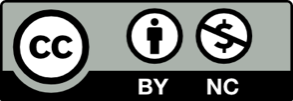 číslo otázky1.2.3.4.5.písmeno